Annual Enosburg Alumni Golf Tournament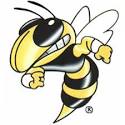 Friday, June 25, 2021Registration Begins at 8:00 AM~Shotgun start 9:00 AM4 player teams~5 player maximumPre-Register & Pre Pay  $ 60 per playeror $ 65 per player on the day of the event BBQ and Games on the course~Prizes to follow____ Need carts     ____Do not need carts*****Limited Carts-Register Early*****Please complete and return with payment to register by June 8, 2021:EFHS Alumni Association PO Box 334 Enosburg Falls VT 05450Team Captain: ____________________________________ Year Graduated:____Address:____________________________________Address:____________________________________Phone: _____________________________________Email Address: _______________________________Player:___________________________________________ Year Graduated:____Player:___________________________________________ Year Graduated:____Player:___________________________________________ Year Graduated:____Player:___________________________________________ Year Graduated:____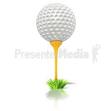 Any questions please contact:Susan Blouin 802-782-4653 or dsblouin@comcast.netAmy Severence 802-393-9088 or ajbms4@gmail.comLori Perley 802-782-2895 or lperley@myfairpoint.netLooking forward to another fun filled day of golf and reminiscing! Other support opportunities: Beer Cart Sponsor $ 50 _____________________________(name)Gets your name on beer carts and tourney promotions. Return by 6/8/21Donation: $ ___________Office Use-Date Received: __________